BIOGRAFÍA DEL PRESIDENTE Gustavo Moreno González, un guíense de nacimiento, comenzó su andadura en el mundo del voleibol allá por el año 1979. En ese momento, el Club Voleibol Guía ya podía presumir de tener un recorrido de casi 40 años en el municipio y de ser por tanto una entidad destacable para todos los niños y niñas de la época. Con apenas 12 años, y siguiendo los pasos de su hermano Carlos quién fue todo un referente para él en este deporte, Gustavo se unió a los equipos de base y fue justo en ese instante cuando descubrió su gran pasión.  En categoría juvenil, como jugador, disputó varios Campeonatos de Canarias y de España, mientras que siendo deportista sénior llegó a competir en lo que actualmente es la Superliga 2 Masculina. Los 17 años marcan el inicio de su carrera como entrenador. Esta tarea la desempeñaba al mismo tiempo que continuaba desarrollándose como jugador. A la vez que su formación como deportista se iba consolidando, lo hacía también la de entrenador. Y así, en la temporada de 1996/1997 pasó a profesionalizar esta labor siendo segundo entrenador en la máxima competición del voleibol nacional masculino. Posteriormente, su actividad pasó a centrarse en la categoría femenina donde ha cosechado la mayor parte de sus éxitos. Diversos campeonatos de Canarias y de España, tanto a nivel de club como formando parte de las Selecciones Canarias de base, se hayan en su extenso palmarés, pero sin duda alguna la temporada 2003/2004 quedó marcada para siempre en su propia historia, ya que es aquí cuando consigue el hito se subir a su equipo de Superliga 2 Femenina a la categoría más alta del voleibol español, ejerciendo las funciones como primer entrenador hasta la temporada 2007/2008. 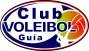 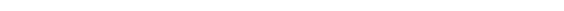 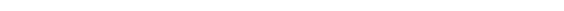 Asimismo, es menester efectuar una especial mención a la temporada 2004/2005 ya que, tras muchos años fuera de su querida Santa María de Guía, es justo en este preciso instante cuando Gustavo Moreno, anhelando sus orígenes, decide retomar el proyecto deportivo del club que lo vio crecer. Veinte años después de su regreso, y gracias a su incansable trabajo como entrenador y como presidente, el Club Deportivo Voleibol Guía no solo cuenta con más de 200 deportistas y ha vuelto a alcanzar grandes éxitos con la cantera sino que además, ha situado a uno de sus equipos femeninos en la categoría de plata del voleibol nacional, la denominada Superliga 2 Femenina. 